HOMILIE
Water dat verbindtJohannes 4,5-4223 maart 2014Pol HendrixWater staat centraal in deze lezingen en in deze viering.  In het evangelie komt een vrouw water halen bij de bron.  Het is de put van aartsvader Jakob.  De waterput was altijd al een plek van ontmoeting, waar iets beloftevols kon gebeuren.  Daar heeft Jakob zijn toekomstige lievelingsvrouw Rachel ontmoet.  De vrouw in het evangelie was een Samaritaanse.  Zij staat symbool voor haar volk dat stamt uit dezelfde traditie en woont in hetzelfde beloftevolle land als Jezus.  Maar zij hebben de levenswijze die de Joden zo koesteren niet gevolgd.  Ze hebben andere goden aangehangen (dat wordt aangeduid met die vijf mannen die de vrouw heeft gehad) en ze hebben een eigen heiligdom gesticht los van Jeruzalem ...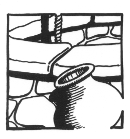 Hier zitten we dan ...  Net zoals Jezus want hij zat ook, bij de bron, en hij sprak daar met die Samaritaanse vrouw.  Hij als Jood, stel je voor!  En vijf mannen heeft ze gehad en die ze nu heeft is haar man niet.  Jamaar allez!  Als deftige Jood geeft ge u daar toch niet mee af, zeker!  Het is al erg genoeg dat hij met al die tollenaars en zondaars aan tafel gaat.  Dat kunnen wij als farizeeërs toch niet goedkeuren!  Stel je voor, ze zouden ons nogal bekijken.  Mevrouw de farizeeër haar vriendinnen of mijnheer de farizeeër zijn zakenrelaties zouden hen nogal vies bekijken, erger nog, ze zouden hen voorgoed afschrijven.  Wie bij de hond slaapt ...  En toch deed Jezus dat wel.  Samaritanen, zondaars, tollenaars.  Het is toch spijtig, hé madame, zo een verstandige mens en zo een schone jongen, en dat gaat dan om met ...  ’t Is echt zonde.  En die bende zwervers die rond hem hangt.  Tss-tss.  Allez, ’t is nu volop vasten en zij móéten van hem zelfs niet vasten.  Hij zou toch beter moeten weten, nietwaar?  Ik zallekik het u zeggen: het is een beetje een opstandig type, zo ’n beetje contrair ...“Hoe kun jij als Jood nu te drinken vragen aan mij, een Samaritaanse?” vraagt de vrouw zelf.  Het evangelie ziet wel de verschillen maar is grensoverschrijdend.  Het is alsof Jezus in het huidige Palestina de check-points en de afscheidingsmuur met de Palestijnen zou negeren om een nieuwe verbondenheid tot stand te brengen.  Zoiets werd hem toen al kwalijk genomen door de beau monde van zijn tijd.  Men nam het niet dat hij zich opstelde langs de kant van de armsten, de minsten, de uitgestotenen, de verdoolde schapen.  Men nam het niet dat hij dat soort volk steunde en zich met hen solidair verklaarde.  Hij werd ook dáárom gedood. Hij was een voortdurende aanklacht voor hen geworden.  Zij wilden de zaken liever houden zoals ze waren.  Ze konden hem niet meer horen, en dus snoerden ze hem de mond maar.  Maar God had het laatste woord.  Hij deed hem opstaan uit de doden.  God geloofde in Jezus.  Ja, God geloofde in hem.  Hij had het direct gezien: hij heeft mijn droom gezien en begrepen.  Hij heeft de mensen de weg getoond, dwars door alles heen.  Hij is zelf de weg geworden.  De weg, de waarheid en het leven ...Als wij hier zijn samen gekomen om eucharistie te vieren dan verklaren wij ons meer dan bereid om rond die Jezus te gaan staan, om ons te laten infecteren met zijn toekomstvisioen, met zijn hoop op een betere wereld.  De wanhoop doorbreken en zeggen: en toch!  En toch heeft deze wereld toekomst: er is God, er is Jezus Christus, die de weg is.  Maar als dat zo is dan willen we ook als tot ons gezegd verstaan: “ook u zend ik”.  En nee, het is niet de gemakkelijkste weg.  Het kan zelfs een gevaarlijke weg zijn.  Het wordt soms een riskeren van het eigen leven, van eigen comfort en zekerheden, want Jezus zegt ons zoiets als: “Zie naar de armen, zij moeten uw leven inspireren.  Zolang er onder u nog armen en eenzamen zijn, is het niet goed.  Ik droom nog steeds van het Koninkrijk van God: geen armen meer, geen rijken meer.  Maar dromen is niet genoeg.  Ik vraag van u inzet, overgave”.  Maar tegelijkertijd zegt Jezus ons ook: “Vrees niet, ik heb de wereld overwonnen” en “God heeft het laatste woord”.Het is aan ons om verder te zetten wat God is begonnen.  De hoop en de moed om het vol te houden willen wij telkens in dit samenzijn terugvinden.  De meest bemoedigende woorden van het evangelie vandaag zijn wellicht: “wie van het water drinkt dat ik hem zal geven, krijgt in eeuwigheid geen dorst meer; integendeel, het water dat ik hem zal geven, zal in hem een waterbron worden, opborrelend tot eeuwig leven”.  Joden en Samaritanen – en ja ... even zo wij christenen moeten erkennen dat wij een droge bodem hebben, die om water schreit!  Toen en nu wordt de gave Gods voortdurend vervangen door onze drang om onszelf op de kaart te zetten.  Het draait steeds om macht, prestige, eigen gelijk.  De één zweerde bij Jeruzalem, de ander bij de berg van Gerizim.  En wij christenen bij de glorie van Rome.  “Er zal een uur komen,” zegt Jezus, “dat de ware aanbidders de Vader zullen aanbidden in geest en waarheid”.  Niemand moet een ‘heilig land’ claimen of zich een dominante rol toebedelen.  Voor God kan elke grond een heilige plek zijn, wanneer wij Hem ontmoeten in geest en waarheid. Na het gesprek met Jezus laat de vrouw haar kruik staan om in de stad aan iedereen te zeggen: “Ik heb iemand ontmoet die misschien wel de Messias is!”  Ja, ze is zelf een waterbron geworden die leven aan anderen geeft!  Ligt daar niet voor ons de opdracht in deze veertigdagentijd?  Je zo laten raken door Jezus dat je het niet meer voor jezelf kan houden.  Ja, het water van leven kan ons met elkaar verbinden! (een paar passages zijn overgenomen uit de preek van Jan De Roeck op de website van Broederlijk Delen) 